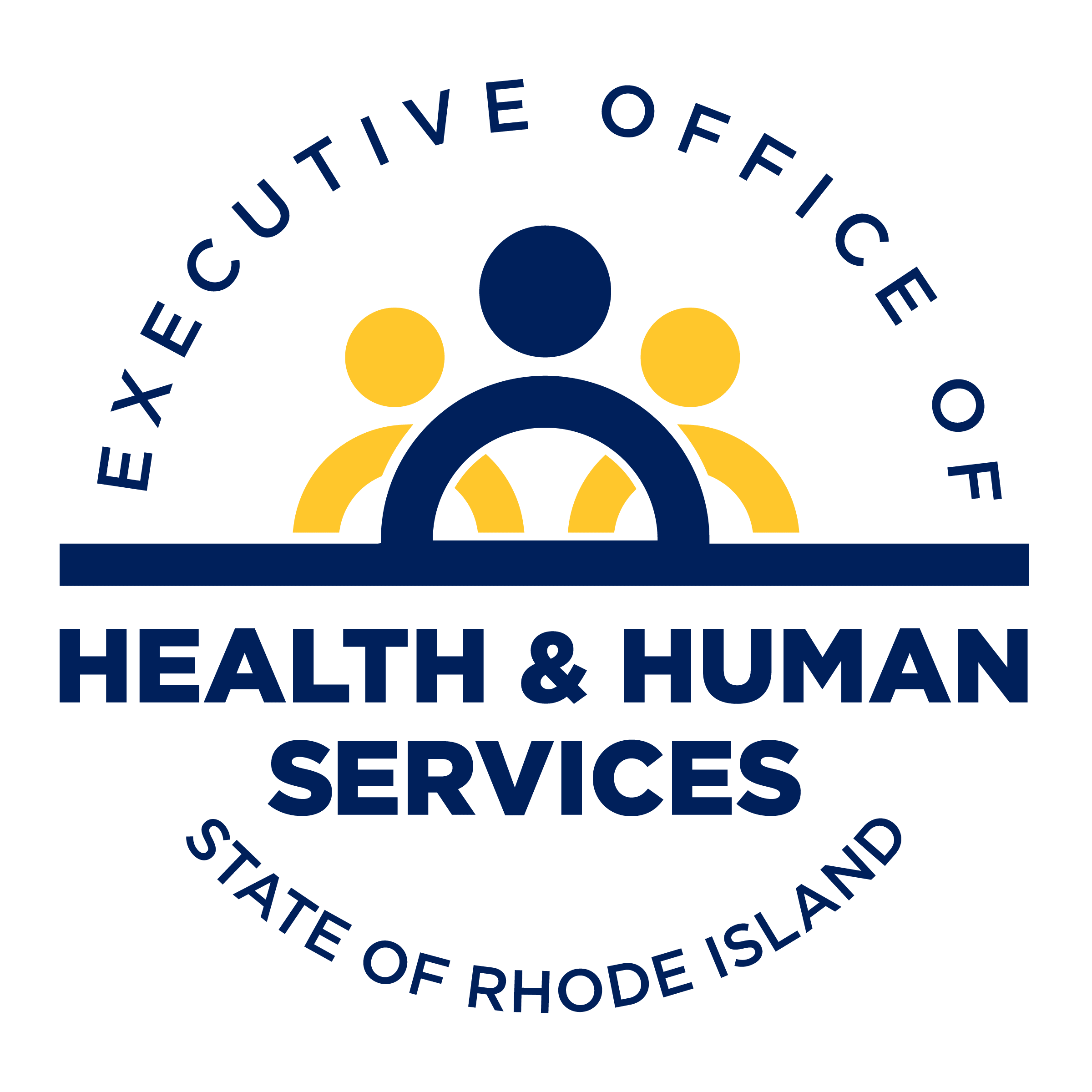 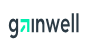 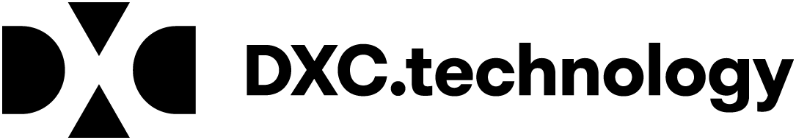 NEW GROUP MEMBERS:							    I understand fully the standard of participation as stated in the State of Rhode Island, Executive Office of Health and Human Services, Provider Agreement Form (enclosed in enrollment packet) and will participate in the Rhode Island Medicaid Program in accordance with these standards.Signature of Provider, Senior Partner, or Chief Corporate Officer of Group			TitlePlease Note:  Original signatures are required.  Photocopies, stylus, and stamped signatures are not accepted. Blue Ink Preferred***PLEASE FURNISH A COPY OF THE CURRENT LICENSE, NPI LETTER WITH TAXONOMY FOR EACH GROUP MEMBER LISTED***Group Name:Group National Provider Identifier (NPI) Number:Group National Provider Identifier (NPI) Number:Service Location Address:Group Taxonomy (ies):Group Taxonomy (ies):Service Location Address:Group Tax Identification Number:Group Tax Identification Number:Pay To Address:Group Tax Identification Number:Group Tax Identification Number:Pay To Address:School Dept. Tax Identification Number:School Dept. Tax Identification Number:Mail To Address: Mail To Address: Phone Number:RI Medicaid Use OnlyRI Medicaid Use OnlyFax Number:Census Track:County Code:Group Email address:Town Code:Location Code:PROVIDER NAMESOCIAL SECURITY NUMBER EFFECTIVE DATE w/GROUPNATIONAL PROVIDER IDENTIFIERTAXONOMY(S)LICENSE #PROVIDER TYPE & SPECIALTYSIGNATUREDATE